МУНИЦИПАЛЬНОЕ БЮДЖЕТНОЕ ОБЩЕОБРАЗОВАТЕЛЬНОЕ УЧРЕЖДЕНИЕ ГОРОДА РОСТОВА-НА-ДОНУ «ЛИЦЕЙ МНОГОПРОФИЛЬНЫЙ № 69»ПРИКАЗ23.09.2021                                                                                              № 366О разработке и применении в работе Плана мероприятий по противодействию коррупции на 2021 годНа основании Федерального закона от 25.12.2008 № 273-ФЗ «О противодействии коррупции», Федерального закона от 17.07.2009 № 172-ФЗ «Об антикоррупционной экспертизе нормативных правовых актов и проектов нормативных правовых актов», Указом Президента РФ от 16 августа 2021 г. № 478 «О Национальном плане противодействия коррупции на 2021 - 2024 годы», Областного закона Ростовской области от 12.05.2009 № 218-ЗС «О противодействии коррупции в Ростовской области» (с изменениями от 1 марта 2021 года), во исполнение пункта 1.4.1 протокола заседания комиссии по противодействию коррупции в Ростовской области от 26.11.2018 № 3 (вх. от 29.11.2018 № 1.7/1406), с учетом методических рекомендаций Министерства труда и социальной защиты Российской Федерации по разработке и принятию организациями мер по предупреждению и противодействию коррупции от 08 ноября 2013 года, протокола заседания Совета трудового коллектива лицея от 03.09.2021г.	приказываю:Долгановой О.В., заместителю директора по учебно-воспитательной работе:Внести изменения в План  мероприятий по противодействию коррупции в МБОУ «Лицей № 69» на 2021 год с учетом Национального плана противодействия коррупции на 2021 - 2024 годы, утвержденного Указом Президента РФ от 16 августа 2021 г. № 478; довести до сведения сотрудников лицея содержание Плана мероприятий по противодействию коррупции в МБОУ «Лицей № 69»  на 2021 год.Утвердить План мероприятий по противодействию коррупции в МБОУ «Лицей № 69»  на 2021 год (Приложение 1).Бурдюгову В.В., координатору работы  с сайтом лицея, разместить правовые акты антикоррупционного содержания  на сайте лицея.Классным руководителям ознакомить с мероприятиями Плана обучающихся и их родителей (законных представителей).Контроль за исполнением приказа оставляю за собой.Директор МБОУ «Лицей № 69»                _____________              В.В. ЯровойДолганова О.В.		Приложение 1 к приказу от «23» сентября 2021 г. № 366План мероприятийпо противодействию коррупции на 2021 годв муниципальном бюджетном общеобразовательном учреждениигорода Ростова-на-Дону  «Лицей многопрофильный № 69» 1. Общие положения.План работы по противодействию коррупции в МБОУ «Лицей № 69»  разработан на основании:Федеральных документов:Федеральный закон Российской Федерации от 25 декабря 2008 г. N 273-ФЗ «О противодействии коррупции».Федеральный закон Российской Федерации от 17 июля 2009 г. N 172-ФЗ "Об антикоррупционной экспертизе нормативных правовых актов и проектов нормативных правовых актов ".Указ Президента РФ от 16 августа 2021 г. № 478 «О Национальном плане противодействия коррупции на 2021 - 2024 годы».Письмо Минобрнауки от 09.09.2015 № ВК – 2227/08 «О недопущении незаконных сборов денежных средств».Постановление Правительства Российской Федерации от 26 февраля 2010 г. N 96 "Об антикоррупционной экспертизе нормативных правовых актов и проектов нормативных правовых актов".Методические рекомендации Министерства труда и социальной защиты Российской Федерации по разработке и принятию организациями мер по предупреждению и противодействию коррупции от 08 ноября 2013 года.Региональных документов:План мероприятий по противодействию коррупции в государственных органах Ростовской области, подготовленный в соответствии с Указом Президента Российской Федерации от 16.08.2021 № 478 "О Национальном плане противодействия коррупции на 2021-2024 годы"Областной закон Ростовской области  о противодействии коррупции в Ростовской области от 23 апреля 2009 года N 218-ЗСПоложение о порядке приема обращений граждан, поступающих на телефон «горячей линии» по противодействию коррупции Правительства Ростовской области (Приложение № 1 к протоколу заседания комиссии по противодействию коррупции в Ростовской области от 29.02.2012 №1) https://donland.ru/. Приказ министерства образования РО от 28.04.2012 №363 "О работе телефона "горячей линии"Решение коллегии министерство общего и профессионального образования Ростовской области № 2/2 от 10.04.2015 «О противодействии коррупции  в сфере образования Ростовской области»Письмо Министерства общего и профессионального образования  24/4.1.1-5699/м от16.09.2015 «О недопущении незаконных сборов денежных средств»Документов Администрации города Ростова-на-ДонуПлан противодействия коррупции в Администрации города Ростова-на-Дону, ее отраслевых (функциональных) и территориальных органах на 2021-2024 годы (в новой редакции, подготовленной в соответствии с Указом Президента Российской Федерации от 16.08.2021 № 478 "О Национальном плане противодействия коррупции на 2021-2024 годы")Постановление Администрация города Ростова-на-Дону от 25 декабря 2018 года N 1331 «Об утверждении муниципальной программы "Развитие муниципальной службы и противодействие коррупции в городе Ростове-на-Дону" (с изменениями на 27 июля 2021 года) (в ред. постановлений Администрации г. Ростова н/Д от 11.06.2019 N 470, от 14.10.2019 N 930, от 06.12.2019 N 1131, от 28.01.2020 N 44, от 04.06.2020 N 543, от 08.09.2020 N 948, от 10.12.2020 N 1279, от 16.02.2021 N 103, от 16.06.2021 N 503, от 27.07.2021 N 652)Постановление Администрации города  Ростова-на-Дону «О мерах по реализации отдельных положений Федерального закона «О противодействии коррупции» в Администрации города Ростова-на-Дону и ее органах» от 02.09.2013 № 967https://rostov-gorod.ru/administration/action/corruption/documents/npa.phpПлан определяет основные направления реализации антикоррупционной политики в МБОУ «Лицей № 69», систему и перечень программных мероприятий, направленных на противодействие коррупции в лицее.2. Цели и задачи.Ведущие цели: недопущение предпосылок, исключение возможности фактов коррупции в МБОУ «Лицей № 69»; обеспечение выполнения Плана противодействия коррупции в городе Ростове-на-Дону  в рамках компетенции администрации лицея;обеспечение защиты прав и законных интересов граждан от негативных процессов и явлений, связанных с коррупцией, укрепление доверия граждан к деятельности администрации лицея.Для достижения указанных целей требуется решение следующих задач:предупреждение коррупционных правонарушений;оптимизация и конкретизация полномочий  должностных лиц;формирование антикоррупционного сознания всех участников образовательных отношений;проведение разъяснительной работы с работниками лицея: о недопустимости принятия подарков в связи с их должностным положением; о недопущении поведения, которое может восприниматься окружающими как обещание или предложение дачи взятки либо как согласие принять взятку или как просьба о даче взятки;обеспечение неотвратимости ответственности за совершение коррупционных правонарушений;повышение эффективности  управления, качества и доступности  предоставляемых образовательной организацией образовательных услуг;содействие реализации прав граждан на доступ к информации о деятельности лицея. 3. Ожидаемые результаты реализации Планаповышение эффективности  управления, качества и доступности  предоставляемых образовательных услуг;рациональное распределение бюджетных ассигнований, субсидий, эффективное использование и распределение закупленного в образовательной организации оборудования;целевое и эффективное использование бюджетных средств;соблюдение законности формирования и расходования внебюджетных средств, исключение случаев незаконного привлечения благотворительных средств в образовательной организации; совершенствование мотивации и стимулирования труда работников образовательной организации через распределение стимулирующей части фонда оплаты труда по реальным результатам деятельности работника;укрепление доверия граждан к деятельности администрации лицея.Контроль за реализацией Плана в МБОУ «Лицей № 69» осуществляется директором и ответственным за ведение профилактической работы по предупреждению коррупционных и иных правонарушений в МБОУ «Лицей № 69».План работы   по противодействию коррупции на период с 01.01.2021 года по 31.12.2021 года по МБОУ «Лицей № 69» 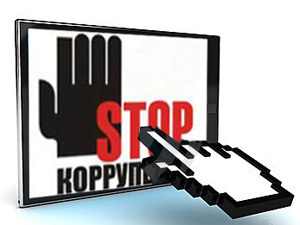 В соответствии со ст. 1 Федерального закона «О противодействии коррупции»КОРРУПЦИЯ — это злоупотребление служебным положением, дача взятки, получение взятки, злоупотребление полномочиями, коммерческий подкуп либо иное незаконное использование физическим лицом своего должностного положения вопреки законным интересам общества и государства в целях получения выгоды в виде денег, ценностей, иного имущества или услуг имущественного характера, иных имущественных прав для себя или для третьих лиц либо незаконное предоставление такой выгоды указанному лицу другими физическими лицами. № п/пМероприятияСроки проведенияОтветственныйМеры по нормативному обеспечению противодействия коррупцииМеры по нормативному обеспечению противодействия коррупцииМеры по нормативному обеспечению противодействия коррупцииМеры по нормативному обеспечению противодействия коррупции1.1Обеспечение действующего функционирования единой системы документооборота, позволяющей осуществлять ведение учета и контроля исполнения документовпостояннодиректор лицея Яровой В.В.1.2.Мониторинг изменений действующего законодательства в области противодействия коррупциипостояннодиректор лицея Яровой В.В.1.3.Рассмотрение вопросов исполнения законодательства в области противодействия коррупциисовещаниях в ОУ;общих собрания трудового коллектива;заседаниях Попечительского совета, родительских комитетов, педагогических советов;общешкольных конференциях  родителейпостояннодиректор лицея Яровой В.В., заместитель директора Долганова О.В.1.4.Ознакомление трудового коллектива ОО с антикоррупционным стандартом гражданских и муниципальных служащих Отдела образования Октябрьского района и Управления образования города Ростова-на-Донуянварь 2020директор лицея Яровой В.В.1.5.Организация систематического контроля за выполнением законодательства о противодействии коррупции в лицее при организации работы по вопросам охраны труда.постояннодиректор лицея Яровой В.В., Волков А.В, инспектор по ОТ в лицее.1.6Проведение анализа на коррупционность нормативных правовых актов и распорядительных документов образовательного учрежденияпо мере необходимостидиректор лицея Яровой В.В.1.7Утверждение и реализация программы по антикоррупционному просвещению обучающихся на 2021 год.сентябрьзаместитель директора Долганова О.В.Меры, направленные на совершенствование кадровой политики образовательного учрежденияМеры, направленные на совершенствование кадровой политики образовательного учрежденияМеры, направленные на совершенствование кадровой политики образовательного учрежденияМеры, направленные на совершенствование кадровой политики образовательного учреждения2.1Организация взаимодействия с подразделениями правоохранительных органов, структурными подразделениями администрации района, занимающимися вопросами противодействия коррупциипостояннодиректор лицея Яровой В.В.2.2.Принятие мер по предотвращению и урегулированию конфликта интересов, предание гласности каждого случая конфликта интересов в образовательном учреждениипостояннодиректор лицея Яровой В.В.2.3.Обеспечение соблюдения работниками образовательного учреждения общих принципов служебного поведенияпостояннозаместитель директора Житомирская Е.Ю.2.4.Усиление персональной ответственности работников лицея за неправомерное принятие решения в рамках своих полномочий.постояннодиректор лицея Яровой В.В.2.5.Контроль за адекватностью материальных стимулов в зависимости от объема и результатов работы работниковпостояннозаместитель директора Житомирская Е.Ю.2.6.Организация обучения работников по вопросам противодействия коррупциипостояннозаместитель директора Долганова О.В.2.7.Совершенствование деятельности по предоставлению муниципальных услуг в сфере образования. постояннодиректор лицея Яровой В.В.2.8.Проведение разъяснительной работы с работниками образовательного учреждения о недопустимости принятия подарков в связи с их должностным положением или в связи с исполнением ими служебных обязанностейпостояннодиректор лицея Яровой В.В.2.9.Проведение разъяснительной работы с работниками образовательного учреждения о недопущении поведения, которое может восприниматься окружающими как обещание или предложение дачи взятки либо как согласие принять взятку или как просьба о даче взятки, о готовности содействовать в пресечении коррупционного поведения. постояннодиректор лицея Яровой В.В.2.10Размещение на сайте образовательного учреждения  нормативно-правовых актов, инструктивно-методических и иных материалов по антикоррупционной тематике в сфере образованияпостояннозаместитель директора Долганова О.В.3. Меры, направленные на повышение профессионального уровня кадров и правовое просвещение3. Меры, направленные на повышение профессионального уровня кадров и правовое просвещение3. Меры, направленные на повышение профессионального уровня кадров и правовое просвещение3. Меры, направленные на повышение профессионального уровня кадров и правовое просвещение3.1. Участие в курсах повышения квалификации, семинарах, конференциях, других мероприятиях по антикоррупционной тематике2021-2022г. заместитель директора Долганова О.В.3.2.Участие в дистанционных модулях и вебинарах, организуемых НИРО по вопросам антикоррупционной политики В течение годазаместитель директора Долганова О.В.3.3.Реализация мероприятий по усилению антикоррупционной деятельности в образовательном учреждениипостояннодиректор лицея Яровой В.В.3.4.Проведение совещаний с работниками образовательного учреждения с приглашением сотрудников правоохранительных органов по вопросу противодействия коррупции в сфере образования.По возможностизаместитель директора по ВР  Сидорова М.А.3.5.Проведение разъяснительной работы и оказание консультативной помощи работникам образовательного учреждения по вопросам противодействия коррупции постояннозаместитель директора Долганова О.В.3.6.Предоставление  отчета в Управление образования о ходе выполнения плана мероприятий по противодействию коррупциипо запросузаместитель директора Долганова О.В.4.Обеспечение права граждан на доступ к информации о деятельности МБОУ «Лицей № 69»4.Обеспечение права граждан на доступ к информации о деятельности МБОУ «Лицей № 69»4.Обеспечение права граждан на доступ к информации о деятельности МБОУ «Лицей № 69»4.Обеспечение права граждан на доступ к информации о деятельности МБОУ «Лицей № 69»4.1.Использование прямых телефонных линий с директором МБОУ «Лицей № 69» в целях выявления фактов вымогательства, взяточничества и других проявлений коррупции, а также для более активного привлечения общественности к борьбе с данными правонарушениями.постояннодиректор лицея Яровой В.В.4.2.Организация личного приема граждан директором лицея, еженедельное проведение онлайн встреч «Час директора»Постоянно в соответствии с графикомдиректор лицея Яровой В.В.4.3.Активизация работы по организации органов  самоуправления, обладающий комплексом управленческих полномочий, в том числе по участию в принятии решения о распределении средств стимулирующей части фонда оплаты трудапостояннодиректор лицея Яровой В.В.4.4Соблюдение единой системы муниципальной оценки качества образования с использованием процедур:аттестация педагогов лицея на соответствие занимаемой должности;мониторинговые исследования в сфере образования;статистические наблюдения;самоанализ деятельности МБОУ «Лицей № 69»;создание системы информирования Управления образования, общественности, о качестве образования в лицее;соблюдение единой системы критериев оценки качества образования (результаты, процессы, условия);развитие института общественного наблюдения;организация информирования участников ГИА и их родителей (законных представителей);определение ответственности должностных лиц, привлекаемых к подготовке и проведению ГИА за неисполнение, ненадлежащее выполнение обязанностей и злоупотребление служебным положением;обеспечение ознакомления участников ГИА с полученными ими результатами;участие работников лицея в составе ГЭК, предметных комиссий, конфликтных комиссиймай - июньзаместители директора по УВР  Долганова О.В., Житомирская Е.Ю.4.5.Организация систематического контроля за получением, учетом, хранением, заполнением и порядком выдачи документов государственного образца об основном и среднем общем образовании. Определение ответственности должностных лиц.постояннодиректор лицея Яровой В.В.4.6.Усиление контроля за осуществлением набора в первый класс.постояннодиректор лицея Яровой В.В.4.7.Постоянное информирование граждан об их правах на получение образованияпостояннодиректор лицея Яровой В.В.4.8.Усиление контроля за недопущением фактов неправомерного взимания денежных средств с родителей (законных представителей).постояннодиректор лицея Яровой В.В.4.9.Обеспечение соблюдений правил приема, перевода и отчисления обучающихся из МБОУ «Лицей № 69»постояннодиректор лицея Яровой В.В.4.10.Внесение изменений в должностные инструкции работников, направленных на организационное обеспечение деятельности по реализации антикоррупционной политики в ОУ по мере необходимостизаместитель директора по УВР  Житомирская Е.Ю.4.11.Внесение изменений и дополнений в Положение о нормах профессиональной этики педагогических работников по мере необходимостиРабочая группа 4.12Организация контроля за предоставлением платных образовательных услуг и привлечением благотворительных средств родителей в образовательной организациипостояннодиректор лицея Яровой В.В.4.13Обеспечение наличия в свободном доступе Книги отзывов и пожеланий и Форума на сайте учрежденияпостоянноответственный за сайт Бурдюгов В.В.4.14Оборудование Ящика гласностифевральВолк Е.Ю.5.Обеспечение открытости деятельности образовательного учреждения5.Обеспечение открытости деятельности образовательного учреждения5.Обеспечение открытости деятельности образовательного учреждения5.Обеспечение открытости деятельности образовательного учреждения5.1. Проведение Дней открытых дверей в лицее. Ознакомление родителей с условиями поступления в лицей и обучения в нем. (Возможно в онлайн-формате)С января  по 25 мая 2021 годадиректор лицея Яровой В.В.заместители директора по УВР  5.2.Модернизация нормативно-правовой базы деятельности  лицея, в том числе в целях совершенствования единых требований к обучающимся, законным представителям и работникам МБОУ «Лицей № 69»январь – апрель 2021 годадиректор лицея Яровой В.В.,заместитель директора по УВР  Долганова О.В.5.3.Своевременное информирование о проводимых мероприятиях и других важных событиях в жизни лицея посредством размещения информации на сайте, страницах социальных сетей лицея, выпусков печатной продукции в течение годадиректор лицея Яровой В.В.заместители директора по УВР, администраторы сайта и социальных сетей лицея5.4Усиление персональной ответственности работников лицея за неправомерное принятие решения в рамках своих полномочий.Постояннодиректор лицея Яровой В.В.5.5Рассмотрение вопросов исполнения законодательства о борьбе с коррупцией на совещаниях при директоре, педагогических советахв течение годазаместитель директора по УВР  Долганова О.В.5.6Привлечение к дисциплинарной ответственности работников лицея, не принимающих должных мер по обеспечению исполнения антикоррупционного законо-дательства.По фактудиректор лицея Яровой В.В.5.7.Изучение проблемы коррупции в государстве в рамках тем учебной программы на уроках обществознания, экономики, права, истории, литературы.В течение годаучителя гуманитарно-общественных дисциплин5.8.Формирование антикоррупционного мировоззрения лицеистов в рамках учебных предметов «Обществознание», «Экономика», «Право», «История», «Литература», «ОРКСЭ»,  элективного курса по обществознанию, в рамках предпрофильной подготовкив течение годаучителя начальных классов,обществознания, истории, литературы.5.9.Ознакомление обучающихся со статьями УК РФ о наказании за коррупционную деятельностьмарт 2021учителя обществознания,социальный педагог лицея 5.10.Библиотечный урок «Про взятку»январь 2021Заведующий ИБЦ лицея Николаева Т.С.5.11.Выставка книг в библиотеке  «Нет коррупции!»октябрь-ноябрь 2021Заведующий ИБЦ лицея Николаева Т.С., библиотекарь.5.12.Беседа «Мои права».Февраль 2021Заведующий ИБЦ лицея Николаева Т.С.5.13.Диспут «Про взятку» (9 – 11 классы)сентябрь 2021заместитель директора по ВР  Сидорова М.А.5.14.Социологический опрос «Отношение обучающихся лицея к явлениям коррупции»октябрь 2021заместитель директора по ВР  Сидорова М.А.,классные  руководители5.15.Акция  «Нет коррупции!»ноябрь 2021заместитель директора по ВР  Сидорова М.А.5.16.Конкурсная творческая работа (сочинение, эссе) среди обучающихся 7-11 классов  на  темы: «Если бы я стал президентом»,«Как бороться со взятками», «Легко ли всегда быть честным?»апрель 2021 учителя русского языка, классные руководители7 – 11 классов5.17.Проведение серии классных часов «Открытый диалог» со старшеклассниками (8-9 кл.), подготовленных с участием обучающихся по теме антикоррупционной направленности: Мои права. Я – гражданин (5-8 классы). Потребности и желания. (1 – 4 класс). Гражданское общество и борьба с коррупцией. Источники и причины коррупции условия эффективного  противодействия коррупции. Обучающиеся против коррупции.Почему в России терпимое отношение к коррупции (9 – 11 классы)февраль –май 2021  заместитель директора по ВР  Сидорова М.А..,классные руководители1 – 11 классов5.18.Проведение тематических классных часов, посвященных вопросам коррупции в государстве (7 – 11 классы):Роль государства в преодолении коррупцииСМИ и коррупция.январь 2021 –декабрь 2021классные руководители7 – 11 классов5.19. Конкурс среди обучающихся на лучший плакат антикоррупционной направленностидекабрь 2021учитель ИЗО Коноваленко Т.Ф.5.20.Организация и проведение мероприятий к Международному дню борьбы с коррупцией (9 декабря):оформление стендов в лицее;проведение классных часов и родительских собраний на тему «Защита законных интересов несовершеннолетних от угроз, связанных с коррупцией»;обсуждение проблемы коррупции среди работников лицея;анализ исполнения Плана мероприятий противодействия коррупции в лицее.Декабрь 2021заместитель директора по ВР  Сидорова М.А.,классные руководители1 – 11 классовРабота с педагогамиРабота с педагогамиРабота с педагогамиРабота с педагогами6.1.Корректировка планов мероприятий по формированию антикоррупционного мировоззрения обучающихся.Январь 2021классные руководители1 – 11 классов6.2.Встречи педагогического коллектива с представителями правоохранительных органовмарт2021заместитель директора по ВР  Сидорова М.А.6.3.Размещение на сайте МБОУ «Лицей № 69» правовых актов антикоррупционного содержанияпостояннозаместитель директора по УВР  Долганова О.В., Бурдюгов В.В.6.4.Заседание классных руководителей «Работа классного руководителя по формированию антикоррупционного мировоззрения обучающихся»сентябрь2021заместитель директора по ВР  Сидорова М.А.Работа с родителямиРабота с родителямиРабота с родителямиРабота с родителями7.1.Размещение на сайте лицея правовых актов антикоррупционного содержанияв течение годазаместитель директора по УВР  Долганова О.В., Бурдюгов В.В.7.2.Участие в публичном отчете лицеяфевраль2021директор лицея Яровой В.В.7.3.Встреча родительской общественности с представителями правоохранительных органовсентябрь – октябрь2021директор лицея Яровой В.В.7.4День открытых дверей лицея (Возможна виртуальная экскурсия и проведение встречи с родителями в онлайн-режиме)март – апрель2021директор лицея Яровой В.В.7.5Родительские собрания по темам формирования антикоррупционного мировоззрения обучающихсяв течение годаклассные руководители1 – 11 классов7.6Круглый стол с участием администрации лицея и  родительской общественности по вопросу  «Коррупция и антикоррупционная политика лицея»    декабрь2021директор лицея Яровой В.В.7.7Привлечение родительской общественности для участия в работе  жюри  лицейских конкурсов.По мере проведения мероприятийродительский комитет7.8Проведение опроса среди родителей по теме: «Удовлетворённость родителей качеством образовательных услуг»ежеквартальнозаместитель директора по УВР  Житомирская Е.Ю.7.9Рассмотрение в соответствии с действующим законодательством обращений граждан, содержащих сведения о коррупции по вопросам, находящимся в ведении образовательной организациипо мере поступлениядиректор лицея Яровой В.В.7.10Совершенствование контроля за организацией и проведением Государственной итоговой аттестации:- развитие института общественного наблюдения;- организация информирования участников ОГЭ и ЕГЭ и их родителей (законных представителей);-определение ответственности должностных лиц, привлекаемых к подготовке и проведению ОГЭ и ЕГЭ за неисполнение, ненадлежащее выполнение обязанностей и злоупотребление служебным положением;- обеспечение ознакомления участников ОГЭ и ЕГЭ с полученными ими результатами-  участие работников лицея в составе предметных комиссий,конфликтных комиссий, наблюдателейв течение годазаместители директора по УВР  Житомирская Е.Ю., Долганова О.В.Меры по правовому просвещению антикоррупционной компетентности сотрудников,обучающихся, их родителей (законных представителей)Меры по правовому просвещению антикоррупционной компетентности сотрудников,обучающихся, их родителей (законных представителей)Меры по правовому просвещению антикоррупционной компетентности сотрудников,обучающихся, их родителей (законных представителей)Меры по правовому просвещению антикоррупционной компетентности сотрудников,обучающихся, их родителей (законных представителей)8.1Содействие в разработке и реализации молодежных и социальных акций, направленных на развитие антикоррупционного мировосприятия (встречи под девизом «Честным быть модно и престижно», «Не дать – не взять», проведение «Круглых столов», семинаров, информационно-просветительских встреч с обучающимися, и другими лицами, а также проведение мероприятий, приуроченных к Международному дню борьбы с коррупцией (ежегодно 9 декабря)ноябрь-декабрьЗаместитель директора по ВР Сидорова М.А.8.2Организация выступлений сотрудников правоохранительных органов, прокуратуры, членов антикоррупционных комиссийв течение годаЗаместитель директора по ВР Сидорова М.А.8.3Проведение Месячника безопасности детей и Месячника профилактики правонарушений несовершеннолетних (в т.ч. проведение классных часов, тематических конкурсов среди обучающихся по правам ребенка, общешкольных родительских собраний и т.д.)октябрь-ноябрьЗаместитель директора по ВР Сидорова М.А.8.4Включение в планы воспитательной работы и проведение классных часов антикоррупционного просвещения:-«Что такое хорошо, и что такое плохо?»;- «Что такое Закон и справедливость?»;- «Хорошо тому делать добро, кто его помнит»;- «Добро – для одного, а для других?»;- «Это честно?»;- «Что такое справедливость?»;- «Коррупция как социально-историческое явление»;- «Коррупция: выигрыш или убыток»в течение годаКлассные руководители8.5Уроки на тему:– «Моральный выбор – это ответственность»;– «Причины технологической отсталости и экономической неэффективности российской промышленности и сельского хозяйства»;– «Взятка-средство «легкого» решения вопроса?»;– Антикоррупционные указы Ивана Грозного(изучение материалов по истории Московской Руси);– «Можно ли победить коррупцию и как?»в течение годаУчителя истории иобществознания8.6Внедрение антикоррупционного образования обучающихся в 9-11 классах в курсе «Обществознание, включая экономику и право». Формирование у обучающихся нетерпимого отношения к коррупционному поведению.февральмартУчителя обществознания, включая экономику и право8.7Конкурс стенгазет «Исторические факты окоррупции в России»февральучитель ИЗО8.8Участие во всероссийском конкурсе на лучшую работу по теме, посвященной противодействию коррупцииПо мере поступления нормативных документовУчителя обществознания, включая экономику и право8.9Проведение родительских собраний по темам формирования антикоррупционного мировоззрения обучающихсяв течение годазаместитель директора по УВР  Долганова О.В.8.10Изготовление памяток для родителей «Если у Вас требуют взятку», «Это важно знать» и т.п.октябрьКлассные руководители, заместитель директора по УВР  Долганова О.В.8.11Организация мониторинга среди родителей обучающихся по профилактике коррупционных нарушений и недопущению «бытовой» коррупции в лицеедважды в годзаместитель директора по УВР  Долганова О.В.8.12Проведение общелицейских родительских собраний. Знакомство с нормативно-правовыми актамисентябрьдиректор лицея Яровой В.В., заместитель директора по УВР  Долганова О.В.8.13Прохождение курсов повышения квалификации по противодействию коррупции в сфере образованияв соответствии с графикомдиректор лицея Яровой В.В., заместитель директора по УВР  Долганова О.В.8.14Участие в научно-практической конференции работников образовательных и научных организаций "Противодействие коррупции в образовательных и научных организациях".в соответствии с графикомПедагогические работники лицеяОсуществление контроля финансово-хозяйственной и образовательной деятельности лицея в целях предупреждения коррупцииОсуществление контроля финансово-хозяйственной и образовательной деятельности лицея в целях предупреждения коррупцииОсуществление контроля финансово-хозяйственной и образовательной деятельности лицея в целях предупреждения коррупцииОсуществление контроля финансово-хозяйственной и образовательной деятельности лицея в целях предупреждения коррупции9.1Осуществление контроля за соблюдением требований, установленных Федеральным законом от 05.04.2013 № 44-ФЗ «О контрактной системе в сфере закупок товаров, работ, услуг для обеспечения государственных и муниципальных нужд»в течение годадиректор лицея Яровой В.В.9.2Организация контроля за целевым использованием бюджетных средств МБОУ «Лицей № 69», финансово-хозяйственной деятельностью, в том числе за распределением стимулирующей части ФОТв течение годадиректор лицея Яровой В.В.